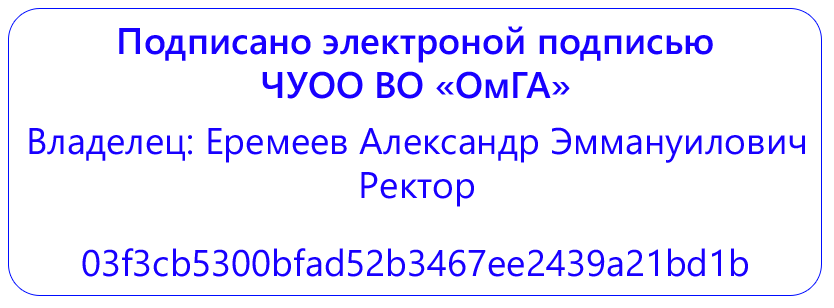 Частное учреждение образовательная организация высшего образования«Омская гуманитарная академия»Кафедра «Педагогики, психологии и социальной работы»ПРОГРАММА ПРАКТИЧЕСКОЙ ПОДГОТОВКИПроизводственная (педагогическая) практика (тьюторская) К.М.05.04(П)Бакалавриат по направлению подготовки: 44.03.05Педагогическое образование (с двумя профилями подготовки)

Направленность (профиль) программы: «Дошкольное образование» и «Начальное  образование»Области профессиональной деятельности и (или) сферы профессиональной деятельности. Области профессиональной деятельности. 01. ОБРАЗОВАНИЕ И НАУКАПрофессиональные стандарты: Типы задач профессиональной деятельности: педагогический; проектный; культурно-просветительскийДля обучающихся:очной формы обучения 2022 года набора  заочной формы обучения 2022 года набора  на 2022/2023 учебный год                                                               Омск 2022Составитель:к.п.н., доцент кафедры ППиСР   Т.С.КотляроваПрограмма практической подготовки одобрена на заседании кафедры  «Педагогики, психологии и социальной работы»Протокол от 25 марта 2022 г.  № 8Зав. кафедрой  д.п.н., профессор  Е.В. ЛопановаСОДЕРЖАНИЕПрограмма практической подготовки при реализации производственной (педагогической) практики (тьюторской)  практики  составлена в соответствии с:- Федеральным законом Российской Федерации от 29.12.2012 № 273-ФЗ «Об образовании в Российской Федерации»;-Федеральным государственным образовательным стандартом высшего образования - бакалавриат по направлению подготовки 44.03.05Педагогическое образование (с двумя профилями подготовки), утвержден Приказом Минобрнауки России от 22.02.2018 N125 «Об утверждении федерального государственного образовательного стандарта высшего образования - бакалавриат по направлению подготовки 44.03.01Педагогическое образование (с двумя профилями подготовки)» (Зарегистрировано в Минюсте России 15.03.2018 N 50362);- - Порядком организации и осуществления образовательной деятельности по образовательным программам высшего образования - программам бакалавриата, программам специалитета, программам магистратуры, утвержденным приказом Министерства науки и высшего образования Российской Федерации от 06.04.2021 № 245 (зарегистрирован Минюстом России 13.08.2021, регистрационный № 64644, (далее - Порядок организации и осуществления образовательной деятельности по образовательным программам высшего образования).Рабочая программа практической подготовки составлена в соответствии с локальными нормативными актами ЧУОО ВО «Омская гуманитарная академия» (далее – Академия; ОмГА):- «Положением о порядке организации и осуществления образовательной деятельности по образовательным программам высшего образования - программам бакалавриата, программам магистратуры», одобренным на заседании Ученого совета от 28.02.2022 (протокол заседания № 7), Студенческого совета ОмГА от 28.02.2022 (протокол заседания № 8), утвержденным приказом ректора от 28.02.2022 № 23;- «Положением о практической подготовке обучающихся», одобренным на заседании Ученого совета от 28.09.2020 (протокол заседания № 2), Студенческого совета ОмГА от 28.09.2020 (протокол заседания № 2);- «Положением о порядке разработки и утверждения образовательных программ», одобренным на заседании Ученого совета от 28.02.2022 (протокол заседания № 7), Студенческого совета ОмГА от 28.02.2022 (протокол заседания № 8), утвержденным приказом ректора от 28.02.2022 № 23;- «Положением об обучении по индивидуальному учебному плану, в том числе, ускоренном обучении, студентов, осваивающих основные профессиональные образовательные программы высшего образования - программы бакалавриата, магистратуры», одобренным на заседании Ученого совета от 28.02.2022 (протокол заседания № 7), Студенческого совета ОмГА от 28.02.2022 (протокол заседания № 8), утвержденным приказом ректора от 28.02.2022 № 23;- «Положением о порядке разработки и утверждения адаптированных образовательных программ высшего образования – программ бакалавриата, программам магистратуры для лиц с ограниченными возможностями здоровья и инвалидов», одобренным на заседании Ученого совета от 28.02.2022 (протокол заседания № 7), Студенческого совета ОмГА от 28.02.2022 (протокол заседания № 8), утвержденным приказом ректора от 28.02.2022 № 23;- учебным планом по основной профессиональной образовательной программе – бакалавриат по направлению подготовки 44.03.05Педагогическое образование (с двумя профилями подготовки) направленность (профиль) программы: «Дошкольное образование» и «Начальное  образование»; форма обучения – очная на 2022/2023 учебный год, утвержденным приказом ректора от 28.03.2022 №28;- учебным планом по основной профессиональной образовательной программе –бакалавриат по направлению подготовки 44.03.05Педагогическое образование (с двумя профилями подготовки) направленность (профиль) программы: «Дошкольное образование» и «Начальное образование»; форма обучения – заочная на 2022/2023 учебный год, утвержденным приказом ректора от 28.03.2022 №28;Возможность внесения изменений и дополнений в разработанную Академией образовательную программу в части рабочей программы «производственная (педагогическая) практика (тьюторская)» в течение 2022/2023 учебного года:При реализации образовательной организацией основной профессиональной образовательной программы - бакалавриат по направлению подготовки 44.03.05Педагогическое образование (с двумя профилями подготовки) направленность (профиль) программы: «Дошкольное образование» и «Начальное  образование»; очная и заочная формы обучения в соответствии с требованиями законодательства Российской Федерации в сфере образования, Уставом Академии, локальными нормативными актами образовательной организации при согласовании со всеми участниками образовательного процесса образовательная организация имеет право внести изменения и дополнения в разработанную ранее рабочую программу в течение 2022/2023 учебного года.Указание вида практики, способа и формы ее проведенияВид практики:  Производственная практика.Тип практики: Педагогическая практика (тьюторская).  Форма проведения практики: дискретно: по периодам проведения практик: дискретная (рассредоточенная) – путем чередования в календарном учебном графике периодов учебного времени для проведения практик с периодами учебного времени для проведения теоретических занятий.Перечень планируемых результатов обучения при реализации программы практической подготовки (прохождении практики), соотнесенных с планируемыми результатами освоения образовательной программыПроцесс обучения при прохождении практической подготовки в форме  производственной (педагогической) практики (тьюторской) направлен на формирование у обучающегося компетенций и запланированных результатов обучения, соотнесенных с индикаторами достижения компетенций:  Указание места практической подготовки в структуре образовательной программыПроизводственная (педагогическая) практика (тьюторская) К.М.05.04(П) входит в Модуль воспитательной деятельности К.М.05.Производственная (педагогическая) практика (тьюторская) в соответствии с учебным планом для очной и заочной форм обучения проводится на 3 курсе в 5 семестре, на 3 курсе в 6 семестре, на 4 курсе в 7 семестре.4. Указание объема практической подготовки в форме производственной (педагогической) практики (тьюторской) в зачетных единицах и ее продолжительности в неделях либо в академических или астрономических часахОбщий объем практики – 3 зачетных единицы, 108 академических часов.5. Содержание практической подготовки в форме производственной (педагогической) практики (тьюторской)Содержание практики для очной и заочной форм обучения6. База проведения практической подготовки в форме производственной (педагогической) практики (тьюторской)6.1. Профильные организации области профессиональной деятельности и сферы профессиональной деятельности, в которых выпускники, освоившие программу бакалавриата, могут осуществлять профессиональную деятельность: образовательные организации среднего общего образования.6.2. Производственная (педагогическая) практика (тьюторская) может проводиться в профильных организациях, имеющих договор с Академией. Руководство практикой осуществляется преподавателями ОмГА и специалистами профильных организаций. Руководители практики назначаются приказом ректора. Для решения общих организационных вопросов руководителем практики от ОмГА проводятся конференции:Установочная конференция (первый учебный день практики) – обучающиеся получают Программу практики, проходят необходимый инструктаж, распределяются по базам прохождения практики, знакомятся с руководителями практики, уточняют с ними порядок работы;Итоговая конференция (последний учебный день практики) – руководитель практики на основании представленных каждым обучающимся отчетных документов проводит дифференцированный зачет (с оценкой).В период практики обучающиеся выполняют следующие обязанности: Обучающийся обязан находиться на определенном для него руководителем рабочем месте и выполнять задания в соответствии с рабочим графиком (планом) проведения практики.Практикант выполняет все виды работ, предусмотренные планом практики. Обучающийся подчиняется правилам внутреннего распорядка организации, на базе которой проводится практика, распоряжениям администрации и руководителей практики.В случае невыполнения требований, предъявляемых практиканту, обучающийся может быть отстранен от практики.* Примечания:Для обучающихся по индивидуальному учебному плану:а) Для обучающихся по индивидуальному - учебному плану, обеспечивающему освоение соответствующей образовательной программы на основе индивидуализации ее содержания с учетом особенностей и образовательных потребностей конкретного обучающегося, в том числе при ускоренном обучении:При разработке образовательной программы высшего образования в части программы производственной (педагогической) практики   (тьюторской) согласно требованиями частей 3-5 статьи 13, статьи 30, пункта 3 части 1 статьи 34 Федерального закона Российской Федерации от 29.12.2012 № 273-ФЗ «Об образовании в Российской Федерации»; пунктов 16, 38 Порядка организации и осуществления образовательной деятельности по образовательным программам высшего образования – программам бакалавриата, программам специалитета, программам магистратуры, утвержденного приказом Минобрнауки России от 05.04.2017 № 301 (зарегистрирован Минюстом России 14.07.2014, регистрационный № 47415), объем практики в зачетных единицах и её продолжительность в неделях либо в академических или астрономических часах образовательная организация устанавливает в соответствии с утвержденным индивидуальным учебным планом при освоении образовательной программы обучающимся, который имеет среднее профессиональное или высшее образование, и (или) обучается по образовательной программе высшего образования, и (или) имеет способности и (или) уровень развития, позволяющие освоить образовательную программу в более короткий срок по сравнению со сроком получения высшего образования по образовательной программе, установленным Академией в соответствии с Федеральным государственным образовательным стандартом высшего образования (ускоренное обучение такого обучающегося по индивидуальному учебному плану в порядке, установленном соответствующим локальным нормативным актом образовательной организации).б) Для обучающихся с ограниченными возможностями здоровья и инвалидов:При разработке адаптированной образовательной программы высшего образования, а для инвалидов - индивидуальной программы реабилитации инвалида в соответствии с требованиями статьи 79 Федерального закона Российской Федерации от 29.12.2012 № 273-ФЗ «Об образовании в Российской Федерации»; раздела III Порядка организации и осуществления образовательной деятельности по образовательным программам высшего образования – программам бакалавриата, программам специалитета, программам магистратуры, утвержденного приказом Минобрнауки России от 05.04.2017 № 301 (зарегистрирован Минюстом России 14.07.2014, регистрационный № 47415), Федеральными и локальными нормативными актами, Уставом Академии образовательная организация устанавливает конкретное содержание программы производственной практики и условия организации и проведения конкретного вида практики (Производственная (педагогическая) практика (тьюторская)), составляющих контактную работу обучающихся с преподавателем и самостоятельную работу обучающихся с ограниченными возможностями здоровья(инвалидов)(при наличии факта зачисления таких обучающихся с учетом конкретных нозологий).в) Для лиц, зачисленных для продолжения обучения в соответствии с частью 5 статьи 5 Федерального закона от 05.05.2014 № 84-ФЗ «Об особенностях правового регулирования отношений в сфере образования в связи с принятием в Российскую Федерацию Республики Крым и образованием в составе Российской Федерации новых субъектов - Республики Крым и города федерального значения Севастополя и о внесении изменений в Федеральный закон «Об образовании в Российской Федерации»:При разработке образовательной программы высшего образования согласно требованиям частей 3-5 статьи 13, статьи 30, пункта 3 части 1 статьи 34 Федерального закона Российской Федерации от 29.12.2012 № 273-ФЗ «Об образовании в Российской Федерации»; пункта 20 Порядка организации и осуществления образовательной деятельности по образовательным программам высшего образования – программам бакалавриата, программам специалитета, программам магистратуры, утвержденного приказом Минобрнауки России от 05.04.2017 № 301 (зарегистрирован Минюстом России 14.07.2014, регистрационный № 47415), объем практики в зачетных единицах и её продолжительность в неделях либо в академических или астрономических часах образовательная организация устанавливает в соответствии с утвержденным индивидуальным учебным планом при освоении образовательной программы обучающимися, зачисленными для продолжения обучения в соответствии с частью 5 статьи 5 Федерального закона от 05.05.2014 № 84-ФЗ «Об особенностях правового регулирования отношений в сфере образования в связи с принятием в Российскую Федерацию Республики Крым и образованием в составе Российской Федерации новых субъектов - Республики Крым и города федерального значения Севастополя и о внесении изменений в Федеральный закон «Об образовании в Российской Федерации», в течение установленного срока освоения основной профессиональной образовательной программы высшего образования с учетом курса, на который они зачислены (указанный срок может быть увеличен не более чем на один год по решению Академии, принятому на основании заявления обучающегося).г) Для лиц, осваивающих образовательную программу в форме самообразования (если образовательным стандартом допускается получение высшего образования по соответствующей образовательной программе в форме самообразования), а также лиц, обучавшихся по не имеющей государственной аккредитации образовательной программе:При разработке образовательной программы высшего образования согласно требованиям пункта 9 части 1 статьи 33, части 3 статьи 34 Федерального закона Российской Федерации от 29.12.2012 № 273-ФЗ «Об образовании в Российской Федерации»; пункта 43 Порядка организации и осуществления образовательной деятельности по образовательным программам высшего образования – программам бакалавриата, программам специалитета, программам магистратуры, утвержденного приказом Минобрнауки России от 05.04.2017 № 301 (зарегистрирован Минюстом России 14.07.2014, регистрационный № 47415), объем практики в зачетных единицах и её продолжительность в неделях либо в академических или астрономических часах образовательная организация устанавливает в соответствии с утвержденным индивидуальным учебным планом при освоении образовательной программы обучающегося, зачисленного в качестве экстерна для прохождения промежуточной и (или) государственной итоговой аттестации в Академию по соответствующей имеющей государственную аккредитацию образовательной программе в порядке, установленном соответствующим локальным нормативным актом образовательной организации.7. Указание форм отчетности практической подготовки в форме производственной (педагогической) практики (тьюторской)Промежуточная аттестация по Производственной (педагогической) практике (тьюторской) проводится в форме дифференцированного зачета (зачета с оценкой).По итогам практики каждый обучающийся оформляет и передает на кафедру отчет о прохождении практики в виде пакета документов, состав которого включает в себя:1)  Титульный лист (Приложение 1). 2)  Задание на практику (Приложение 2). 3)  Совместный рабочий график (план) проведения практики (Приложение 3).4)  Содержание (наименования разделов отчета с указанием номеров страниц).5) Основная часть отчета (с учетом индивидуального задания). Необходимо привести общую характеристику профильной организации в целом, а также профильного подразделения, в котором непосредственно проводится практика, описание должности и рабочего места,  привести организационную структуру принимающей организации.  6)  Заключение. Содержит анализ результатов прохождения практики в виде обобщений и выводов; 7) Список использованных источников.8) Приложения (иллюстрации, таблицы, карты, текст вспомогательного характера). 9) Дневник практики (Приложение 4).10) Отзыв-характеристика руководителя практики от профильной организации (Приложение 5).Отчет о прохождении практики должен включать в себя развернутое изложение содержания работы обучающегося и полученных им результатов. Рекомендуемый объём отчета: 20-30 страниц, приложения.Отчет о прохождении практики составляется на основе материалов, собранных и обработанных студентом в период практики.К отчету о прохождении практики прилагается заполненный дневник практики. Дневник заполняется обучающимся, его подписывает руководитель практики от организации, в которой проводилась практика. В дневнике должны быть изложены ежедневные (еженедельные) записи о выполненных практикантом видах работ в период прохождения практики. Наблюдения руководителя практики от организации о работе студента, отмеченные им деловые качества, навыки, умения, отношение к работе отражается в Отзыве-характеристике руководителя практики от профильной организации. Отзыв заверяется печатью организации и подписью руководителя от профильной организации. Отзыв содержит рекомендуемую оценку по 4-балльной системе («отлично», «хорошо» «удовлетворительно», «неудовлетворительно»).Процедура защиты отчета включает в себя представление практикантом доклада о результатах прохождения практики с последующим обсуждением и ответами практиканта на вопросы преподавателя. Проведение подобной формы учебной работы направлено на реализацию двух основных задач:•	в результате непосредственного контакта с преподавателем практикант получает обратную связь, где он может понять и исправить свои ошибки, допущенные им в процессе всей работы;•	публичная защита способствует формированию навыков устной речи, выделению главного, подбору аргументов при отстаивании собственной точки зрения, умению быстро реагировать на поставленные преподавателем вопросы.8. Промежуточная аттестация по итогам практической подготовки в форме производственной (педагогической) практики (тьюторской)		Промежуточная аттестация по итогам прохождения производственной (педагогической) практики (тьюторской)  проводится при представлении обучающимся отчета по практике, выполненного по предъявляемым требованиям.По результатам проверки отчетной документации, собеседования и защиты (презентации) отчета выставляется зачет с оценкой  9. Перечень учебной литературы и ресурсов сети "Интернет", необходимых для проведения практической подготовкиПеречень учебной литературы					Основная:Исаев, Е. И. Педагогическая психология : учебник для академического бакалавриата / Е. И. Исаев. — Москва : Издательство Юрайт, 2019. — 347 с. — (Бакалавр. Академический курс). — ISBN 978-5-9916-7782-0. — URL: https://www.biblio-online.ru/bcode/431998  Михальчи, Е. В. Инклюзивное образование : учебник и практикум для бакалавриата и магистратуры / Е. В. Михальчи. — Москва : Издательство Юрайт, 2019. — 177 с. — (Высшее образование). — ISBN 978-5-534-04943-5. — Текст : электронный // ЭБС Юрайт [сайт]. — URL: https://biblio-online.ru/bcode/441176Психолого-педагогическое взаимодействие участников образовательного процесса в 2 ч. Часть 1 : учебник для академического бакалавриата / И. В. Дубровина [и др.] ; под редакцией И. В. Дубровиной. — 5-е изд., испр. и доп. — Москва : Издательство Юрайт, 2018. — 271 с. — (Образовательный процесс). — ISBN 978-5-9916-8086-8. — URL: https://www.biblio-online.ru/bcode/422408  Психолого-педагогическое взаимодействие участников образовательного процесса в 2 ч. Часть 2 : учебник для академического бакалавриата / И. В. Дубровина [и др.] ; под редакцией И. В. Дубровиной. — 5-е изд., испр. и доп. — Москва : Издательство Юрайт, 2019. — 280 с. — (Образовательный процесс). — ISBN 978-5-534-08177-0. —— URL: https://www.biblio-online.ru/bcode/437042  Цибульникова В.Е. Тьюторство в образовании [Электронный ресурс]: учебно-методический комплекс дисциплины/ Цибульникова В.Е.— Электрон. текстовые данные.— Москва: Московский педагогический государственный университет, 2016.— 40 c. — ISBN 978-5-4263-0403-1 URL: http://www.iprbookshop.ru/72522.html...... — ЭБС «IPRbooks»Дополнительная:Инновационные процессы в образовании. Тьюторство в 2 ч. Часть 1 : учебное пособие для вузов / С. А. Щенников [и др.] ; под редакцией С. А. Щенникова, А. Г. Теслинова, А. Г. Чернявской. — 3-е изд., испр. и доп. — Москва : Издательство Юрайт, 2020. — 188 с. — (Высшее образование). — ISBN 978-5-534-06308-0. — Текст : электронный // ЭБС Юрайт [сайт]. — URL: https://urait.ru/bcode/452091Инновационные процессы в образовании. Тьюторство в 2 ч. Часть 2 : учебное пособие для вузов / С. А. Щенников [и др.] ; под редакцией С. А. Щенникова, А. Г. Теслинова, А. Г. Чернявской. — 3-е изд., испр. и доп. — Москва : Издательство Юрайт, 2020. — 379 с. — (Высшее образование). — ISBN 978-5-534-06341-7. — Текст : электронный // ЭБС Юрайт [сайт]. — URL: https://urait.ru/bcode/452487.Педагогические технологии в 3 ч. Часть 1. Образовательные технологии : учебник и практикум для академического бакалавриата / Л. В. Байбородова [и др.] ; под общей редакцией Л. В. Байбородовой, А. П. Чернявской. — 2-е изд., перераб. и доп. — Москва : Издательство Юрайт, 2019. — 258 с. — (Образовательный процесс). — ISBN 978-5-534-06324-0. — URL: https://www.biblio-online.ru/bcode/437117  Педагогические технологии в 3 ч. Часть 2. Организация деятельности : учебник и практикум для академического бакалавриата / Л. В. Байбородова [и др.] ; под редакцией Л. В. Байбородовой. — 2-е изд., перераб. и доп. — Москва : Издательство Юрайт, 2019. — 234 с. — (Образовательный процесс). — ISBN 978-5-534-06325-7. — URL: https://www.biblio-online.ru/bcode/441783  Педагогические технологии в 3 ч. Часть 3. Проектирование и программирование : учебник и практикум для академического бакалавриата / Л. В. Байбородова [и др.] ; под редакцией Л. В. Байбородовой. — 2-е изд., перераб. и доп. — Москва : Издательство Юрайт, 2019. — 219 с. — (Образовательный процесс). — ISBN 978-5-534-06326-4. — URL: https://www.biblio-online.ru/bcode/441784  Современные образовательные технологии : учебное пособие для бакалавриата и магистратуры / Е. Н. Ашанина [и др.] ; под редакцией Е. Н. Ашаниной, О. В. Васиной, С. П. Ежова. — 2-е изд., перераб. и доп. — Москва : Издательство Юрайт, 2019. — 165 с. — (Образовательный процесс). — ISBN 978-5-534-06194-9. — URL: https://www.biblio-online.ru/bcode/438985  Современные образовательные технологии : учебное пособие для бакалавриата и магистратуры / Л. Л. Рыбцова [и др.] ; под общей редакцией Л. Л. Рыбцовой. — Москва : Издательство Юрайт, 2019. — 92 с. — (Университеты России). — ISBN 978-5-534-05581-8. — URL: https://www.biblio-online.ru/bcode/441628  Перечень ресурсов сети "Интернет"ЭБС IPRBooks  Режим доступа: http://www.iprbookshop.ruЭБС издательства «Юрайт» Режим доступа: http://biblio-online.ruЕдиное окно доступа к образовательным ресурсам. Режим доступа: http://window.edu.ru/Научная электронная библиотека e-library.ru Режим доступа: http://elibrary.ruРесурсы издательства Elsevier Режим доступа:  http://www.sciencedirect.comФедеральный портал «Российское образование» Режим доступа:  www.edu.ruЖурналы Кембриджского университета Режим доступа: http://journals.cambridge.orgЖурналы Оксфордского университета Режим доступа:  http://www.oxfordjoumals.orgСловари и энциклопедии на Академике Режим доступа: http://dic.academic.ru/Сайт Библиотеки по естественным наукам Российской академии наук. Режим доступа: http://www.benran.ruСайт Госкомстата РФ. Режим доступа: http://www.gks.ruСайт Российской государственной библиотеки. Режим доступа: http://diss.rsl.ruБазы данных по законодательству Российской Федерации. Режим доступа:  http://ru.spinform.ruКаждый обучающийся Омской гуманитарной академии в течение всего периода обучения обеспечен индивидуальным неограниченным доступом к электронно-библиотечной системе (электронной библиотеке) и к электронной информационно-образовательной среде Академии. Электронно-библиотечная система (электронная библиотека) и электронная информационно-образовательная среда обеспечивают возможность доступа обучающегося из любой точки, в которой имеется доступ к информационно-телекоммуникационной сети «Интернет», и отвечает техническим требованиям организации как на территории организации, так и вне ее.Электронная информационно-образовательная среда Академии обеспечивает: доступ к учебным планам, рабочим программам дисциплин (модулей), практик, к изданиям электронных библиотечных систем и электронным образовательным ресурсам, указанным в рабочих программах; фиксацию хода образовательного процесса, результатов промежуточной аттестации и результатов освоения основной образовательной программы; проведение всех видов занятий, процедур оценки результатов обучения, реализация которых предусмотрена с применением электронного обучения, дистанционных образовательных технологий; формирование электронного портфолио обучающегося, в том числе сохранение работ обучающегося, рецензий и оценок на эти работы со стороны любых участников образовательного процесса; взаимодействие между участниками образовательного процесса, в том числе синхронное и (или) асинхронное взаимодействие посредством сети «Интернет».10. Перечень информационных технологий, используемых при реализации программы  практической подготовки, включая перечень программного обеспечения и информационных справочных системПри проведении установочной и итоговой конференций активно используется компьютерная техника для демонстрации компьютерных презентаций с помощью программы Microsoft Power Point, видеоматериалов, слайдов.В ходе представления докладов по итогам прохождения практики студенты представляют компьютерные презентации, подготовленные ими в часы самостоятельной работы.Электронная информационно-образовательная среда Академии, работающая на платформе LMS Moodle, обеспечивает:-	доступ к учебным планам, рабочим программам дисциплин (модулей), практик, к изданиям электронных библиотечных систем ( ЭБС IPRBooks, ЭБС Юрайт ) и электронным образовательным ресурсам, указанным в рабочих программах;-	фиксацию хода образовательного процесса, результатов промежуточной аттестации и результатов освоения программы бакалавриата;-	проведение всех видов занятий, процедур оценки результатов обучения, реализация которых предусмотрена с применением электронного обучения, дистанционных образовательных технологий;-	формирование электронного портфолио обучающегося, в том числе сохранение работ обучающегося, рецензий и оценок на эти работы со стороны любых участников образовательного процесса;-	взаимодействие между участниками образовательного процесса, в том числе синхронное и (или) асинхронное взаимодействие посредством сети «Интернет».При осуществлении образовательного процесса по дисциплине используются следующие информационные технологии:-	сбор, хранение, систематизация и выдача учебной и научной информации;-	обработка текстовой, графической и эмпирической информации;-	подготовка, конструирование и презентация итогов исследовательской и аналитической деятельности;-	самостоятельный поиск дополнительного учебного и научного материала, с использованием поисковых систем и сайтов сети Интернет, электронных энциклопедий и баз данных;-	использование электронной почты преподавателями и обучающимися для рассылки информации, переписки и обсуждения учебных вопросов.-	компьютерное тестирование;-	демонстрация мультимедийных материалов.ПЕРЕЧЕНЬ ПРОГРАММНОГО ОБЕСПЕЧЕНИЯ-	Microsoft Windows 10 Professional -	Microsoft Windows XP Professional SP3 -	Microsoft Office Professional 2007 Russian -	Cвободно распространяемый офисный пакет с открытым исходным кодом LibreOffice 6.0.3.2 Stable-	Антивирус Касперского-	Cистема управления курсами LMS Русский Moodle 3KLСовременные профессиональные базы данных и информационные справочные системыСправочная правовая система «Консультант Плюс» - Режим доступа: http://www.consultant.ru/edu/student/study/Справочная правовая система «Гарант» - Режим доступа: http://edu.garant.ru/omga/Официальный интернет-портал правовой информации http://pravo.gov.ru......Портал Федеральных государственных образовательных стандартов высшего
образования http://fgosvo.ru......Портал «Информационно-коммуникационные технологии в образовании» http://www.ict.edu.ru......Педагогическая библиотека http://www.gumer.info/bibliotek_Buks/Pedagog/index.php	11. Описание материально-технической базы, необходимой для реализации программы практической подготовкиВ соответствии с требованиями ФГОС ВО Академия располагает материально-технической базой, соответствующей действующим противопожарным правилам и нормам и обеспечивающей проведение всех видов дисциплинарной и междисциплинарной подготовки, практической и научно-исследовательской работ обучающихся, предусмотренных учебным планом:учебные аудитории для проведения групповых и индивидуальных консультаций, текущего контроля и промежуточной аттестации; помещения для самостоятельной работы и помещения для хранения и профилактического обслуживания учебного оборудования. Помещения для самостоятельной работы обучающихся оснащены компьютерной техникой с возможностью подключения к сети "Интернет" и обеспечением доступа в электронную информационно-образовательную среду Академии;компьютерные классы, оборудованные мебелью, компьютерным оборудованием (с комплектом лицензионного программного обеспечения), видеопроекционным оборудованием, средствами звуковоспроизведения, и имеющие доступ к сети Интернет, информационно-образовательной среде Академии, электронно-библиотечной системе;библиотеку, имеющую рабочие места для студентов, оснащенные компьютерами (с комплектом лицензионного программного обеспечения), имеющими доступ к сети Интернет, информационно-образовательной среде Академии, электронно-библиотечной системе;специальные помещения укомплектованы специализированной мебелью и техническими средствами обучения, служащими для представления учебной информации большой аудитории.Каждый обучающийся в течение всего периода обучения обеспечен индивидуальным неограниченным доступом к электронно-библиотечной системе (электронной библиотеке) IprBooks (http://www.iprbookshop.ru/) и к электронной информационно-образовательной среде ОмГА. Электронно-библиотечная система (электронная библиотека) и электронная информационно-образовательная среда обеспечивают возможность доступа обучающегося из любой точки, в которой имеется доступ к информационно-телекоммуникационной сети "Интернет" (далее - сеть "Интернет"), как на территории Академии, так и вне ее.Электронно-библиотечная система (электронная библиотека) и электронная информационно-образовательная среда обеспечивает одновременный доступ не менее 25 процентов обучающихся по образовательной программе.	Профильные организации, заключившие с Академией «Договор о совместной деятельности по проведению практик обучающихся», предоставляют базу для проведения практики в соответствии с Программой практики (обеспечивают обучающимся возможность пользования лабораториями, кабинетами, мастерскими, библиотекой, технической и другой документацией в подразделениях организации, необходимыми для успешного прохождения практики и выполнения индивидуальных заданий), предоставляют рабочие места и обеспечивают возможность ознакомления и работы с нормативными документами организации. Помещения на базе прохождения практики должны соответствовать действующим санитарным и противопожарным нормам, а также требованиям техники безопасности при проведении учебных работ.	По месту прохождения практики в профильной организации обучающимся предоставляется рабочее место, оборудованное необходимыми средствами для работы с документами и подготовки письменных материалов к отчету. Профильная организация, где проводится практика, должна быть оснащена современным компьютерным оборудованием, программным обеспечением, иметь информационную базу и совершенную организацию труда,  а также располагать достаточным количеством квалифицированного персонала, необходимым для руководства практикой. Обработку полученных массивов данных рекомендуется (по желанию обучающегося) осуществлять в лаборатории информационно-коммуникационных технологий (ауд. 302 учебного корпуса, расположенного по адресу г.Омск, ул. 4-я Челюскинцев, 2а), оснащенной компьютерной техникой, подключенной к локальной вычислительной сети Академии.Помещение для самостоятельной работы обучающихся (ауд. 219 учебного корпуса, расположенного по адресу г. Омск, ул. 4-я Челюскинцев, 2а) оснащено компьютерной техникой  с высокоскоростным подключением к сети «Интернет» и обеспечением доступа в электронную информационно-образовательную среду Академии.Помещение для проведения защиты отчетов о прохождении практики (ауд. 200 учебного корпуса, расположенного по адресу г.Омск, ул. 4-я Челюскинцев, 2а) оснащено интерактивной трибуной (включающей в себя системный блок персонального компьютера и сенсорный монитор), беспроводной клавиатурой, беспроводным манипулятором типа «мышь», мультимедийным проектором, настенным моторизованным экраном, активной акустической системой. 	12. Особенности организации практической подготовки и проведения практики для инвалидов и лиц с ограниченными возможностями здоровья	Практика для обучающихся с ограниченными возможностями здоровья и инвалидов проводится с учетом особенностей их психофизического развития, индивидуальных возможностей и состояния здоровья. Особенности прохождения практики инвалидами и лицами с ОВЗ определены в «Положении о практике обучающихся, осваивающих основные профессиональные образовательные программы высшего образования бакалавриата и магистратуры». Выбор мест прохождения практик для инвалидов и лиц с ограниченными возможностями здоровья производится с учетом требований их доступности для данных обучающихся. При определении мест учебной и производственной практик для инвалидов и лиц с ограниченными возможностями здоровья учитываются рекомендации медико-социальной экспертизы, отраженные в индивидуальной программе реабилитации инвалида, относительно рекомендованных условий и видов труда. При необходимости для прохождения практик создаются специальные рабочие места в соответствии с характером нарушений, а также с учетом профессионального вида деятельности и характера труда, выполняемых студентом-инвалидом трудовых функций.Материально-технические условия прохождения практики обеспечивают возможность беспрепятственного доступа практикантов из числа лиц с ограниченными возможностями здоровья и инвалидов к специально оборудованным рабочим местам, а также в туалетные комнаты и другие помещения, а также их пребывание в указанных помещениях (в том числе наличие пандусов, поручней, расширенных дверных проемов, лифтов; при отсутствии лифтов рабочее место должно располагаться на первом этаже здания).Не допускается использование практиканта на должностях и работах, противопоказанных лицам с ограниченными возможностями и инвалидамФорма проведения текущей и промежуточной аттестации для студентов-инвалидов и лиц с ограниченными возможностями здоровья устанавливается с учетом индивидуальных психофизических особенностей (устно, письменно на бумаге, письменно на компьютере, в форме тестирования и т.п.). При необходимости студенту-инвалиду предоставляется дополнительное время для подготовки отчета по практике и его защиты на итоговой конференции.13.Фонд оценочных средств (приложение 1)Приложение 1Кафедра педагогики, психологии и социальной работы»ОТЧЕТо прохождении практической подготовкиЧАСТЬ __Вид практики: Производственная практикаТип практики:  Педагогическая практика (тьюторская)Выполнил(а):  __________________________________                   Фамилия И.О.Направление подготовки:  ________________________ _______________________________________________Направленность (профиль) программы_____________________________________________________________Форма обучения: ________________________________Руководитель практики от ОмГА:_______________________________________________Уч. степень, уч. звание, Фамилия И.О._____________________подписьМесто прохождения практики: (адрес, контактные телефоны):  __________________________________________________________________________________________________Руководитель принимающей организации:  ______________      ________________________________________________________ подпись                     (должность, Ф.И.О., контактный телефон)
                                                                                                                                                  м.п.Омск,  20__Приложение 2.1Кафедра педагогики, психологии и социальной работы»Задание на практическую подготовкуИванов Иван ИвановичФамилия, Имя, Отчество студента (-ки)Бакалавриат по направлению подготовки 44.03.05Педагогическое образование (с двумя профилями подготовки) Направленность (профиль) программы: «Дошкольное образование» и «Начальное  образование»Вид практики: Производственная практикаТип практики:  Педагогическая практика (тьюторская)Индивидуальные задания на 1 часть практики:Анализ образовательной среды прохождения практики: ее образовательные возможности и негативные факторы Результат: в свободной форме описать цели и задачи работы школы, ее особенности, положительные и негативные, на взгляд студента,  стороны образовательной среды школы. Анализ целевых установок деятельности школыРезультат: выводы о преобладающем типе образовательной среды школы Анализ профессионального стандарта «Специалист в области воспитания» Результат: выбрать и выписать из профстандарта трудовые действия тьютора по каждой трудовой функцииРабота в качестве помощника классного руководителя/тьютора (индивидуальная работа с учащимися, помощь в организации и проведении классных часов, общешкольных мероприятий).Результат: самоанализ итогов прохождения практикиДата выдачи задания:     __.__.20__ г.Руководитель (ФИО) :  __________    Задание принял(а) к исполнению (ФИО):  ___________Приложение 2.2Кафедра педагогики, психологии и социальной работы»Задание на практическую подготовкуИванов Иван ИвановичФамилия, Имя, Отчество студента (-ки)Бакалавриат по направлению подготовки 44.03.05Педагогическое образование (с двумя профилями подготовки) Направленность (профиль) программы: «Дошкольное образование» и «Начальное  образование»Вид практики: Производственная практикаТип практики:  Педагогическая практика (тьюторская)Индивидуальные задания на 2 часть практики:Участие в подготовке и проведении спортивного воспитательного мероприятия,  мероприятия по основам безопасности жизнедеятельности или социально-значимого проекта (по выбору студента), в  котором будут задействованы все субъекты образовательного процесса: ученики, учителя, родители.Результат: сценарий мероприятияСоставление убеждающего диалога тьютора по темам: «Убедить старшеклассников пойти на субботник», «Убедить родителей в необходимости регулярно посещать родительские собрания»,  «Убедить учителей в необходимости регулярно и вовремя заполнять электронный дневник», «Убедить детей в том, что необходимо ложиться спать не позже 22-30» (по любой из тем на выбор студента). Результат: убеждающий диалог по выдранной темеАнализ воспитательной деятельности в школе, включая деятельность ученического самоуправления, Российского движения школьников, актива класса.Результат: анализ эффективности организации воспитательной деятельности в школе в свободной формеРабота в качестве помощника классного руководителя/тьютора (индивидуальная работа с учащимися, помощь в организации и проведении классных часов, общешкольных мероприятий).Результат: самоанализ итогов прохождения практикиДата выдачи задания:     __.__.20__ г.Руководитель (ФИО) :  __________    Задание принял(а) к исполнению (ФИО):  ___________Приложение 2.3Кафедра педагогики, психологии и социальной работы»Задание на практическую подготовкуИванов Иван ИвановичФамилия, Имя, Отчество студента (-ки)Бакалавриат по направлению подготовки 44.03.05Педагогическое образование (с двумя профилями подготовки) Направленность (профиль) программы: «Дошкольное образование» и «Начальное  образование»Вид практики: Производственная практикаТип практики:  Педагогическая практика (тьюторская)Индивидуальные задания на 3 часть практики:Разработка  проекта интерактивного родительского собрания (в форме круглого стола, деловой игры, мастер-класса, мозгового штурма и т.п.)  по произвольной  теме. Результат: проект родительского собранияВыступление на методическом объединении учителей начальных классов по теме «Личностно ориентированный подход к социализации и адаптации учащихся с различными образовательными потребностями в условиях инклюзивного образования», «Инклюзивное образование в условиях современной школы», «Особенности организации инклюзивного образования в условиях общеобразовательной организации»,  «Особенности общения педагога с родителями», «Интерактивные формы проведения родительских собраний»,  «Стратегии взаимодействия классного руководителя с родителями» (по выбору студента)Результат: текст выступленияРабота в качестве помощника классного руководителя/тьютора (индивидуальная работа с учащимися, помощь в организации и проведении классных часов, общешкольных мероприятий).Результат: самоанализ итогов прохождения практикиДата выдачи задания:     __.__.20__ г.Руководитель (ФИО) :  __________    Задание принял(а) к исполнению (ФИО):  ___________Приложение  3.1Частное  учреждение образовательная организация высшего образования «Омская гуманитарная академия»СОВМЕСТНЫЙ  РАБОЧИЙ ГРАФИК (ПЛАН) ПРАКТИЧЕСКОЙ ПОДГОТОВКИЧАСТЬ 1__________________________________________________________________ (Ф.И.О. обучающегося) Бакалавриат по направлению подготовки 44.03.05Педагогическое образование (с двумя профилями подготовки) Направленность (профиль) программы: «Дошкольное образование» и «Начальное  образование»Вид практики: Производственная практикаТип практики:  Педагогическая практика (тьюторская)Руководитель практики от ОмГА _________________________________________                                                          (Уч. степень, уч. звание, Фамилия И.О.) Наименование профильной организации _________________________________________________________________________________________________________Руководитель практики от профильной организации_________________________(должность Ф.И.О.) Заведующий кафедрой:		___________________ / ___________________Руководитель практики от ЧУОО ВО «ОмГА»		___________________ / ____________________Руководитель практики профильной организации_____________ / ____________м.п.Приложение  3.2Частное  учреждение образовательная организация высшего образования «Омская гуманитарная академия»СОВМЕСТНЫЙ  РАБОЧИЙ ГРАФИК (ПЛАН) ПРАКТИЧЕСКОЙ ПОДГОТОВКИЧАСТЬ 2_________________________________________________________________ (Ф.И.О. обучающегося) Бакалавриат по направлению подготовки 44.03.05Педагогическое образование (с двумя профилями подготовки) Направленность (профиль) программы: «Дошкольное образование» и «Начальное  образование»Вид практики: Производственная практикаТип практики:  Педагогическая практика (тьюторская)Руководитель практики от ОмГА _________________________________________                                                          (Уч. степень, уч. звание, Фамилия И.О.) Наименование профильной организации _________________________________________________________________________________________________________Руководитель практики от профильной организации_________________________(должность Ф.И.О.) Заведующий кафедрой:		___________________ / ___________________Руководитель практики от ЧУОО ВО «ОмГА»		___________________ / ____________________Руководитель практики профильной организации_____________ / ____________м.п.Приложение  3.3Частное  учреждение образовательная организация высшего образования «Омская гуманитарная академия»СОВМЕСТНЫЙ  РАБОЧИЙ ГРАФИК (ПЛАН) ПРАКТИЧЕСКОЙ ПОДГОТОВКИЧАСТЬ 3__________________________________________________________________ (Ф.И.О. обучающегося) Бакалавриат по направлению подготовки 44.03.05Педагогическое образование (с двумя профилями подготовки) Направленность (профиль) программы: «Дошкольное образование» и «Начальное  образование»Вид практики: Производственная практикаТип практики:  Педагогическая практика (тьюторская)Руководитель практики от ОмГА _________________________________________                                                          (Уч. степень, уч. звание, Фамилия И.О.) Наименование профильной организации _________________________________________________________________________________________________________Руководитель практики от профильной организации_________________________(должность Ф.И.О.) Заведующий кафедрой:		___________________ / ___________________Руководитель практики от ЧУОО ВО «ОмГА»		___________________ / ____________________Руководитель практики профильной организации_____________ / ____________м.п.Приложение 4.1ДНЕВНИК ПРАКТИЧЕСКОЙ ПОДГОТОВКИЧАСТЬ 1Подпись обучающегося ___________Подпись руководителя практики от принимающей организации _______________________Приложение 4.2ДНЕВНИК ПРАКТИЧЕСКОЙ ПОДГОТОВКИЧАСТЬ 2Подпись обучающегося ___________Подпись руководителя практики 
от принимающей организации _______________________Приложение 4.3ДНЕВНИК ПРАКТИЧЕСКОЙ ПОДГОТОВКИЧАСТЬ 3Подпись обучающегося ___________Подпись руководителя практики 
от принимающей организации _______________________Приложение 5ОТЗЫВ-ХАРАКТЕРИСТИКАСтудент (ка)____________________________________________________________курса, направления подготовки__________________________________ _________________________________________________ ЧУОО ВО «ОмГА»с «___» ____________________20___г.  по «___» ____________________20___г.проходил(а) практическую подготовку в_______________________________________________ ___________________________________________________________________(адрес, наименование организации)В период практической подготовки студент(ка) выполнял(а) следующие виды деятельности: ______________________________________________________________________________________________________________________________________________________________________________________________________________________________________________________________________________________________________________________________________________________________В ходе практической подготовки обнаружил(а) следующие компетенции:________________________________________________________________________________________________________________________________________________________________________________________________________________________________________________________________________________________________________________________________________________________________________________________________________________________________________________________________________________________________________________________________________________________________________________Замечания: ________________________________________________________________________________________________________________________________________________________________________________________________________________________________________________________________________________________
Рекомендуемая оценка _________________________________________________
Руководитель практической подготовки от принимающей организации________________________Подпись ____________________________________________________________________                                                                                                                                м.п.Договор о практической подготовке обучающихся, заключаемый между организацией, осуществляющей образовательную деятельность, и организацией, осуществляющей деятельность по профилю соответствующей образовательной программыг.Омск								"___"_____________20___г.     Частное учреждение образовательная организация высшего образования «Омская гуманитарная академия»,								именуемое  в дальнейшем "Организация", в лице  Ректора					,действующего на основании 		Устава							,с одной стороны, и _____________________________________________________,именуем_____ в   дальнейшем    "Профильная   организация",    в      лице______________________________________________, действующего на основании______________________________________________________, с другой стороны,именуемые по отдельности "Сторона",   а вместе   - "Стороны",   заключилинастоящий Договор о нижеследующем.1. Предмет Договора1.1. Предметом настоящего Договора является организация практической подготовки обучающихся (далее - практическая подготовка).1.2. Образовательная программа (программы), компоненты образовательной программы, при реализации которых организуется практическая подготовка, количество обучающихся, осваивающих соответствующие компоненты образовательной программы, сроки организации практической подготовки, согласуются Сторонами и являются неотъемлемой частью настоящего Договора (приложением 1).1.3. Реализация компонентов образовательной программы, согласованных Сторонами в приложении № 1 к настоящему Договору (далее - компоненты образовательной программы), осуществляется в помещениях Профильной организации, перечень которых согласуется Сторонами и является неотъемлемой частью настоящего Договора (приложение № 2).2. Права и обязанности Сторон2.1. Организация обязана:2.1.1 не позднее, чем за 10 рабочих дней до начала практической подготовки по каждому компоненту образовательной программы представить в Профильную организацию поименные списки обучающихся, осваивающих соответствующие компоненты образовательной программы посредством практической подготовки;2.1.2 назначить руководителя по практической подготовке от Организации, который:обеспечивает организацию образовательной деятельности в форме практической подготовки при реализации компонентов образовательной программы;организует участие обучающихся в выполнении определенных видов работ, связанных с будущей профессиональной деятельностью;оказывает методическую помощь обучающимся при выполнении определенных видов работ, связанных с будущей профессиональной деятельностью;несет ответственность совместно с ответственным работником Профильной организации за реализацию компонентов образовательной программы в форме практической подготовки, за жизнь и здоровье обучающихся и работников Организации, соблюдение ими правил противопожарной безопасности, правил охраны труда, техники безопасности и санитарно-эпидемиологических правил и гигиенических нормативов;2.1.3 при смене руководителя по практической подготовке в 2–х дневный срок сообщить об этом Профильной организации;2.1.4 установить виды учебной деятельности, практики и иные компоненты образовательной программы, осваиваемые обучающимися в форме практической подготовки, включая место, продолжительность и период их реализации;2.1.5 направить обучающихся в Профильную организацию для освоения компонентов образовательной программы в форме практической подготовки;2.1.6 _________________(иные обязанности Организации).2.2. Профильная организация обязана:2.2.1 создать условия для реализации компонентов образовательной программы в форме практической подготовки, предоставить оборудование и технические средства обучения в объеме, позволяющем выполнять определенные виды работ, связанные с будущей профессиональной деятельностью обучающихся;2.2.2 назначить ответственное лицо, соответствующее требованиям трудового законодательства Российской Федерации о допуске к педагогической деятельности, из числа работников Профильной организации, которое обеспечивает организацию реализации компонентов образовательной программы в форме практической подготовки со стороны Профильной организации;2.2.3 при смене лица, указанного в пункте  2.2.2, в 2-х дневный срок сообщить об этом Организации;2.2.4 обеспечить безопасные условия реализации компонентов образовательной программы в форме практической подготовки, выполнение правил противопожарной безопасности, правил охраны труда, техники безопасности и санитарно-эпидемиологических правил и гигиенических нормативов;2.2.5 проводить оценку условий труда на рабочих местах, используемых при реализации компонентов образовательной программы в форме практической подготовки, и сообщать руководителю Организации об условиях труда и требованиях охраны труда на рабочем месте;2.2.6 ознакомить обучающихся с правилами внутреннего трудового распорядка Профильной организации, _____________________________________________________________________________________________________________;(указываются иные локальные нормативные акты Профильной организации)2.2.7 провести инструктаж обучающихся по охране труда и технике безопасности и осуществлять надзор за соблюдением обучающимися правил техники безопасности;2.2.8 предоставить обучающимся и руководителю по практической подготовке от Организации возможность пользоваться помещениями Профильной организации, согласованными Сторонами (приложение № 2 к настоящему Договору), а также находящимися в них оборудованием и техническими средствами обучения;2.2.9 обо всех случаях нарушения обучающимися правил внутреннего трудового распорядка, охраны труда и техники безопасности сообщить руководителю по практической подготовке от Организации;2.2.10 _____________(иные обязанности Профильной организации).2.3. Организация имеет право:2.3.1 осуществлять контроль соответствия условий реализации компонентов образовательной программы в форме практической подготовки требованиям настоящего Договора;2.3.2 запрашивать информацию об организации практической подготовки, в том числе о качестве и объеме выполненных обучающимися работ, связанных с будущей профессиональной деятельностью;2.3.3 __________________(иные права Организации).2.4. Профильная организация имеет право:2.4.1 требовать от обучающихся соблюдения правил внутреннего трудового распорядка, охраны труда и техники безопасности, режима конфиденциальности, принятого в Профильной организации, предпринимать необходимые действия, направленные на предотвращение ситуации, способствующей разглашению конфиденциальной информации;2.4.2 в случае установления факта нарушения обучающимися своих обязанностей в период организации практической подготовки, режима конфиденциальности приостановить реализацию компонентов образовательной программы в форме практической подготовки в отношении конкретного обучающегося;2.4.3 ___________(иные права Профильной организации).3. Срок действия договора3.1. Настоящий Договор вступает в силу после его подписания и действует до полного исполнения Сторонами обязательств.4. Заключительные положения4.1. Все споры, возникающие между Сторонами по настоящему Договору, разрешаются Сторонами в порядке, установленном законодательством Российской Федерации.4.2. Изменение настоящего Договора осуществляется по соглашению Сторон в письменной форме в виде дополнительных соглашений к настоящему Договору, которые являются его неотъемлемой частью.4.3. Настоящий Договор составлен в двух экземплярах, по одному для каждой из Сторон. Все экземпляры имеют одинаковую юридическую силу.Адреса, реквизиты и подписи Сторон01образование и наука01.001педагог (педагогическая деятельность в сфере дошкольного, начального общего, основного общего, среднего общего образования) (воспитатель, учитель)  01.003Педагог дополнительного образования детей и взрослых1Указание вида практики, способа и формы ее проведения2Перечень планируемых результатов обучения при прохождении практики, соотнесенных с планируемыми результатами освоения образовательной программы3Указание места практики в структуре образовательной программы4Указание объема практики в зачетных единицах и ее продолжительности в неделях либо в академических или астрономических часах5Содержание практики6База проведения практики7Указание форм отчетности по практике8Промежуточная аттестация по итогам практики9Перечень учебной литературы и ресурсов сети "Интернет", необходимых для проведения практики10Перечень информационных технологий, используемых при проведении практики, включая перечень программного обеспечения и информационных справочных систем11Описание материально-технической базы, необходимой для проведения практики12Особенности организации и проведения практики для инвалидов и лиц с ограниченными возможностями здоровья13Фонд оценочных средств (приложение 1)Индикаторы достижения компетенцииКод Запланированные результаты обучения, соотнесенные с индикаторами достижения компетенцийСпособен осуществлять духовно-нравственное воспитание обучающихся на основе базовых национальных ценностейОПК-4ОПК-4.5 знать современные технологии воспитанияОПК-4.6 знать сущность духовно-нравственного развития и воспитания обучающихся как первостепенной задачи современной образовательной системы и важного компонента социального заказа для образованияОПК-4.8 знать цель и задачи духовно-нравственного развития и воспитанияОПК-4.9 знать основные социально-педагогические условия и принципы духовно-нравственного развития и воспитания обучающихсяОПК-4.11 уметь осуществлять воспитательную деятельность в условиях изменяющейся поликультурной среды: формировать у обучающихся гражданскую позицию, толерантность и навыки поведения в изменяющейся поликультурной среде, способность к труду и жизни в условиях современного мира, культуры здорового и безопасного образа жизни ОПК-4.12 уметь создавать позитивный психологический климат в группе и условия для доброжелательных отношений между детьми, в том числе принадлежащими к разным национально-культурным, религиозным общностям и социальным слоямОПК-4.14 владеть методами организации культурного пространства образовательного учреждения с целью формирования общей культуры учащихся и формированию у них духовных и нравственных ценностейСпособен использовать психолого-педагогические технологии в профессиональной деятельности, необходимые для индивидуализации обучения, развития, воспитания, в том числе обучающихся с особыми образовательными потребностямиОПК-6ОПК-6.1 знать закономерности физиологического и психического развития ребенка и особенности их проявления в образовательном процессе в разные возрастные периодыОПК-6.2 знать методы психолого-педагогической диагностики особенностей развития обучающихся в образовательном процессеОПК-6.3 знать психолого-педагогические технологии индивидуализации в образованииОПК-6.5 знать психолого-педагогические технологии воспитанияОПК-6.6 уметь эффективно взаимодействовать с различным контингентом обучающихсяОПК-6.9 уметь применять современные психолого-педагогические технологии, основанные на знании законов развития личности и поведения в виртуальной средеОПК-6.12 владеть приемами и методами психолого-педагогической диагностики, направленной на работу с обучающимися с особыми образовательными потребностямиОПК-6.13 владеть педагогическими технологиями, направленными на разностороннее развитие личности каждого обучающегосяОПК-6.14 владеть способами индивидуализации процесса воспитания и обучения на уроке и в системе дополнительного образованияОПК-6.15 владеть специальными технологиями и методами коррекционно-развивающей работыОПК-6.16 владеть психолого-педагогическими технологиями индивидуализации воспитания, в том числе обучающихся с особыми образовательными потребностями Способен осуществлять педагогическую поддержку и сопровождение обучающихся в процессе достижения метапредметных, предметных и личностных результатовПК-2ПК-2.1 знать алгоритм постановки воспитательных целей, проектирования воспитательных программ и методов их реализации в соответствии с требованиями ФГОСПК-2.2 знать содержание, организационные формы, технологии воспитательной работы в школеПК-2.4 знать особенности формирования и функционирования детского коллектива, органов ученического самоуправленияПК-2.7 уметь организовывать деятельность в области подготовки и проведения воспитательных мероприятийПК-2.8 уметь оказывать помощь и поддержку в организации деятельности ученических органов самоуправления, разновозрастных детско-взрослых общностейПК-2.10 уметь анализировать реальное состояние дел в группе детей, поддерживать в детском коллективе позитивные межличностные отношенияПК-2.11 владеть технологиями реализации интерактивных форм и методов воспитательной работы, организации воспитательных мероприятийПК-2.13 владеть  методикой подготовки, организации и проведения коллективно-творческих мероприятий в детском объединении; навыками проведения индивидуальной и групповой работы с детьми и подростками разных возрастных категорийПК-2.14 владеть  способами регулирования поведения воспитанников для обеспечения безопасной образовательной средыПК-2.15 владеть  способами реализации интерактивных форм и методов воспитательной работы, организации экскурсий, походов и экспедиций и других воспитательных мероприятийПК-2.16 владеть  методами организации работы с родителями (законными представителями) обучающихся, способами оказания консультативной помощи родителям (законным представителям) обучающихся, в том числе родителям, имеющим детей с ОВЗКодНаименованиеКоды формируемых компетенцийКодНаименованиеКоды формируемых компетенцийКодНаименованиеКоды формируемых компетенцийКодНаименованиеКоды формируемых компетенцийК.М.05.04(П)Производственная (педагогическая) практика (тьюторская)ОПК-4; ОПК-6; ПК-2Кон такт.В том числеВ том числеВ том числеВ том числеВ том числеВ том числеСРСРвсеговсеговсеговсегоКон такт.лекциилекцииКонсультацииКонсультацииОрганизационно-подготовительный этапОрганизационно-подготовительный этапПроведение установочной конференции (вебинара/ групповой консультации), в ходе которой:
• ставятся цели и задачи практики;
• излагаются основные направления деятельности студентов;
• выдаются индивидуальные задания, подлежащие обязательному выполнению в ходе практики; •вручается пакет документации по практике;
• объясняется порядок прохождения практики, требования к  оформлению и порядок представления отчетной документации руководителям практики;
• осуществляется распределение студентов на практику в соответствии с заключенными договорами; • доводятся до сведения права и обязанности студента-практикантаПроведение установочной конференции (вебинара/ групповой консультации), в ходе которой:
• ставятся цели и задачи практики;
• излагаются основные направления деятельности студентов;
• выдаются индивидуальные задания, подлежащие обязательному выполнению в ходе практики; •вручается пакет документации по практике;
• объясняется порядок прохождения практики, требования к  оформлению и порядок представления отчетной документации руководителям практики;
• осуществляется распределение студентов на практику в соответствии с заключенными договорами; • доводятся до сведения права и обязанности студента-практиканта2222Для лиц с ограниченными возможностями здоровья руководитель разрабатывает индивидуальные задания, план и порядок прохождения практики с учетом особенностей их психофизического развития, индивидуальных возможностей и состояния здоровья, а также образовательные программы, адаптированные для указанных обучающихся и в соответствии с индивидуальными программами реабилитации инвалидов.Для лиц с ограниченными возможностями здоровья руководитель разрабатывает индивидуальные задания, план и порядок прохождения практики с учетом особенностей их психофизического развития, индивидуальных возможностей и состояния здоровья, а также образовательные программы, адаптированные для указанных обучающихся и в соответствии с индивидуальными программами реабилитации инвалидов.Подготовка студентов к практике:
• чтение лекций по наиболее сложным и актуальным проблемам теории и практики, в свете подготовки студентов к практике;
• проведение индивидуальных и групповых консультаций.Подготовка студентов к практике:
• чтение лекций по наиболее сложным и актуальным проблемам теории и практики, в свете подготовки студентов к практике;
• проведение индивидуальных и групповых консультаций.Основной этап1 частьОсновной этап1 частьОсновной этап1 частьОсновной этап1 частьОсновной этап1 частьОсновной этап1 частьОсновной этап1 частьОсновной этап1 частьОсновной этап1 частьОсновной этап1 частьОсновной этап1 частьОсновной этап1 частьОсновной этап1 частьОсновной этап1 частьОбщее заданиеОбщее заданиеОбщее заданиеОбщее заданиеОбщее заданиеОбщее заданиеОбщее заданиеОбщее заданиеОбщее заданиеОбщее заданиеОбщее заданиеОбщее заданиеОбщее заданиеОбщее заданиеВ ходе выполнения общего задания обучающемуся надлежит изучить следующие вопросы: 1. Анализ образовательной среды прохождения практики: ее образовательные возможности и негативные факторы Результат: в свободной форме описать цели и задачи работы школы, ее особенности, положительные и негативные, на взгляд студента,  стороны образовательной среды школы. Анализ целевых установок деятельности школыРезультат: выводы о преобладающем типе образовательной среды школы Анализ профессионального стандарта «Специалист в области воспитания» Результат: выбрать и выписать из профстандарта трудовые действия тьютора по каждой трудовой функцииВ ходе выполнения общего задания обучающемуся надлежит изучить следующие вопросы: 1. Анализ образовательной среды прохождения практики: ее образовательные возможности и негативные факторы Результат: в свободной форме описать цели и задачи работы школы, ее особенности, положительные и негативные, на взгляд студента,  стороны образовательной среды школы. Анализ целевых установок деятельности школыРезультат: выводы о преобладающем типе образовательной среды школы Анализ профессионального стандарта «Специалист в области воспитания» Результат: выбрать и выписать из профстандарта трудовые действия тьютора по каждой трудовой функции2223232323434По результатам прохождения практики проводится текущая аттестация по следующим основным вопросам, являющимся одновременно и разделами предоставляемого руководителю практики отчета:1. разработка индивидуального плана работы в качестве помощника классного руководите-ля/тьютора (индивидуальная работа с учащимися, помощь в организации и проведении классных часов, общешкольных мероприятий) на период практики; 2. анализ воспитательной деятельности в школе, включая деятельность ученического самоуправления, Российского движения школьников, актива класса.По результатам прохождения практики проводится текущая аттестация по следующим основным вопросам, являющимся одновременно и разделами предоставляемого руководителю практики отчета:1. разработка индивидуального плана работы в качестве помощника классного руководите-ля/тьютора (индивидуальная работа с учащимися, помощь в организации и проведении классных часов, общешкольных мероприятий) на период практики; 2. анализ воспитательной деятельности в школе, включая деятельность ученического самоуправления, Российского движения школьников, актива класса.Индивидуальное заданиеИндивидуальное заданиеИндивидуальное заданиеИндивидуальное заданиеИндивидуальное заданиеИндивидуальное заданиеИндивидуальное заданиеИндивидуальное заданиеИндивидуальное заданиеИндивидуальное заданиеИндивидуальное заданиеИндивидуальное заданиеИндивидуальное заданиеИндивидуальное заданиеРабота в качестве помощника классного руководителя/тьютора (индивидуальная работа с учащимися, помощь в организации и проведении классных часов, общешкольных мероприятий).Результат: самоанализ итогов прохождения практикиОсновной этап2 частьОсновной этап2 частьОсновной этап2 частьОсновной этап2 частьОсновной этап2 частьОсновной этап2 частьОсновной этап2 частьОсновной этап2 частьОсновной этап2 частьОсновной этап2 частьОсновной этап2 частьОсновной этап2 частьОсновной этап2 частьОсновной этап2 частьОбщее заданиеОбщее заданиеОбщее заданиеОбщее заданиеОбщее заданиеОбщее заданиеОбщее заданиеОбщее заданиеОбщее заданиеОбщее заданиеОбщее заданиеОбщее заданиеОбщее заданиеОбщее заданиеВ ходе выполнения общего задания обучающемуся надлежит изучить следующие вопросы:1.	участие в подготовке и проведении воспитательного мероприятия; 2.	анализ воспитательного мероприятия;3.	работа в качестве помощника классного руководителя/тьютора.В ходе выполнения общего задания обучающемуся надлежит изучить следующие вопросы:1.	участие в подготовке и проведении воспитательного мероприятия; 2.	анализ воспитательного мероприятия;3.	работа в качестве помощника классного руководителя/тьютора.42223232323636По результатам прохождения практики проводится текущая аттестация по следующим основным вопросам, являющимся одновременно и разделами предоставляемого руководителю практики отчета:	Участие в подготовке и проведении спортивного воспитательного мероприятия,  мероприятия по основам безопасности жизнедеятельности или социально-значимого проекта (по выбору студента), в  котором будут задействованы все субъекты образовательного процесса: ученики, учителя, родители.Результат: сценарий мероприятияСоставление убеждающего диалога тьютора по темам: «Убедить старшеклассников пойти на субботник», «Убедить родителей в необходимости регулярно посещать родительские собрания»,  «Убедить учителей в необходимости регулярно и вовремя заполнять электронный дневник», «Убедить детей в том, что необходимо ложиться спать не позже 22-30» (по любой из тем на выбор студента). Результат: убеждающий диалог по выдранной темеАнализ воспитательной деятельности в школе, включая деятельность ученического самоуправления, Российского движения школьников, актива класса.Результат: анализ эффективности организации воспитательной деятельности в школе в свободной формеПо результатам прохождения практики проводится текущая аттестация по следующим основным вопросам, являющимся одновременно и разделами предоставляемого руководителю практики отчета:	Участие в подготовке и проведении спортивного воспитательного мероприятия,  мероприятия по основам безопасности жизнедеятельности или социально-значимого проекта (по выбору студента), в  котором будут задействованы все субъекты образовательного процесса: ученики, учителя, родители.Результат: сценарий мероприятияСоставление убеждающего диалога тьютора по темам: «Убедить старшеклассников пойти на субботник», «Убедить родителей в необходимости регулярно посещать родительские собрания»,  «Убедить учителей в необходимости регулярно и вовремя заполнять электронный дневник», «Убедить детей в том, что необходимо ложиться спать не позже 22-30» (по любой из тем на выбор студента). Результат: убеждающий диалог по выдранной темеАнализ воспитательной деятельности в школе, включая деятельность ученического самоуправления, Российского движения школьников, актива класса.Результат: анализ эффективности организации воспитательной деятельности в школе в свободной формеИндивидуальное заданиеИндивидуальное заданиеИндивидуальное заданиеИндивидуальное заданиеИндивидуальное заданиеИндивидуальное заданиеИндивидуальное заданиеИндивидуальное заданиеИндивидуальное заданиеИндивидуальное заданиеИндивидуальное заданиеИндивидуальное заданиеИндивидуальное заданиеИндивидуальное заданиеРабота в качестве помощника классного руководителя/тьютора (индивидуальная работа с учащимися, помощь в организации и проведении классных часов, общешкольных мероприятий).Результат: самоанализ итогов прохождения практикиОсновной этап3 частьОсновной этап3 частьОсновной этап3 частьОсновной этап3 частьОсновной этап3 частьОсновной этап3 частьОсновной этап3 частьОсновной этап3 частьОсновной этап3 частьОсновной этап3 частьОсновной этап3 частьОсновной этап3 частьОсновной этап3 частьОсновной этап3 частьОбщее заданиеОбщее заданиеОбщее заданиеОбщее заданиеОбщее заданиеОбщее заданиеОбщее заданиеОбщее заданиеОбщее заданиеОбщее заданиеОбщее заданиеОбщее заданиеОбщее заданиеОбщее заданиеВ ходе выполнения общего задания обучающемуся надлежит изучить следующие вопросы:1.	разработка и проведение воспитательного мероприятия; 2.	работа в качестве помощника классного руководителя/тьютора (индивидуальная работа с учащимися, помощь в организации и прове-дении классных часов, общешкольных меро-приятий), отчёт об этой работе.В ходе выполнения общего задания обучающемуся надлежит изучить следующие вопросы:1.	разработка и проведение воспитательного мероприятия; 2.	работа в качестве помощника классного руководителя/тьютора (индивидуальная работа с учащимися, помощь в организации и прове-дении классных часов, общешкольных меро-приятий), отчёт об этой работе.2223232323434По результатам прохождения практики проводится текущая аттестация по следующим основным вопросам, являющимся одновременно и разделами предоставляемого руководителю практики отчета:	Разработка  проекта интерактивного родительского собрания (в форме круглого стола, деловой игры, мастер-класса, мозгового штурма и т.п.)  по произвольной  теме. Результат: проект родительского собранияВыступление на методическом объединении учителей начальных классов по теме «Личностно ориентированный подход к социализации и адаптации учащихся с различными образовательными потребностями в условиях инклюзивного образования», «Инклюзивное образование в условиях современной школы», «Особенности организации инклюзивного образования в условиях общеобразовательной организации»,  «Особенности общения педагога с родителями», «Интерактивные формы проведения родительских собраний»,  «Стратегии взаимодействия классного руководителя с родителями» (по выбору студента)Результат: текст выступленияПо результатам прохождения практики проводится текущая аттестация по следующим основным вопросам, являющимся одновременно и разделами предоставляемого руководителю практики отчета:	Разработка  проекта интерактивного родительского собрания (в форме круглого стола, деловой игры, мастер-класса, мозгового штурма и т.п.)  по произвольной  теме. Результат: проект родительского собранияВыступление на методическом объединении учителей начальных классов по теме «Личностно ориентированный подход к социализации и адаптации учащихся с различными образовательными потребностями в условиях инклюзивного образования», «Инклюзивное образование в условиях современной школы», «Особенности организации инклюзивного образования в условиях общеобразовательной организации»,  «Особенности общения педагога с родителями», «Интерактивные формы проведения родительских собраний»,  «Стратегии взаимодействия классного руководителя с родителями» (по выбору студента)Результат: текст выступленияИндивидуальное заданиеИндивидуальное заданиеИндивидуальное заданиеИндивидуальное заданиеИндивидуальное заданиеИндивидуальное заданиеИндивидуальное заданиеИндивидуальное заданиеИндивидуальное заданиеИндивидуальное заданиеИндивидуальное заданиеИндивидуальное заданиеИндивидуальное заданиеИндивидуальное заданиеРабота в качестве помощника классного руководителя/тьютора (индивидуальная работа с учащимися, помощь в организации и проведении классных часов, общешкольных мероприятий).Результат: самоанализ итогов прохождения практикиОтчетный этапОтчетный этапОтчетный этапОтчетный этапОтчетный этапОтчетный этапОтчетный этапОтчетный этапОтчетный этапОтчетный этапОтчетный этапОтчетный этапОтчетный этапОтчетный этапПо окончании практики студент представляет на кафедру:• отчет о практике, заверенный руководителем организации;• дневник практики, заверенный руководителем организации;• характеристику о прохождении практики и выполнении ее программы, подписанную руководителем практики;• все виды материалов, подготовленные студентом в соответствии с индивидуальным заданием.По окончании практики студент представляет на кафедру:• отчет о практике, заверенный руководителем организации;• дневник практики, заверенный руководителем организации;• характеристику о прохождении практики и выполнении ее программы, подписанную руководителем практики;• все виды материалов, подготовленные студентом в соответствии с индивидуальным заданием.Подведение итогов практики
Подготовленный отчет по практике представляется руководителю практики. Обучающийся проходит процедуру защиты отчета по практике, по результатам которой ему выставляется оценка по практике.Подведение итогов практики
Подготовленный отчет по практике представляется руководителю практики. Обучающийся проходит процедуру защиты отчета по практике, по результатам которой ему выставляется оценка по практике.Подведение итогов практики
Подготовленный отчет по практике представляется руководителю практики. Обучающийся проходит процедуру защиты отчета по практике, по результатам которой ему выставляется оценка по практике.Подведение итогов практики
Подготовленный отчет по практике представляется руководителю практики. Обучающийся проходит процедуру защиты отчета по практике, по результатам которой ему выставляется оценка по практике.Подведение итогов практики
Подготовленный отчет по практике представляется руководителю практики. Обучающийся проходит процедуру защиты отчета по практике, по результатам которой ему выставляется оценка по практике.Подведение итогов практики
Подготовленный отчет по практике представляется руководителю практики. Обучающийся проходит процедуру защиты отчета по практике, по результатам которой ему выставляется оценка по практике.Подведение итогов практики
Подготовленный отчет по практике представляется руководителю практики. Обучающийся проходит процедуру защиты отчета по практике, по результатам которой ему выставляется оценка по практике.Подведение итогов практики
Подготовленный отчет по практике представляется руководителю практики. Обучающийся проходит процедуру защиты отчета по практике, по результатам которой ему выставляется оценка по практике.Подведение итогов практики
Подготовленный отчет по практике представляется руководителю практики. Обучающийся проходит процедуру защиты отчета по практике, по результатам которой ему выставляется оценка по практике.Подведение итогов практики
Подготовленный отчет по практике представляется руководителю практики. Обучающийся проходит процедуру защиты отчета по практике, по результатам которой ему выставляется оценка по практике.Итоговая конференция: защита отчета по практикеИтоговая конференция: защита отчета по практике2222Итого (с защитой отчета)Итого (с защитой отчета)12666969696108108Частное учреждение образовательная организация высшего образования
«Омская гуманитарная академия»№Сроки проведенияПланируемые работыИнструктаж по технике безопасностиОписание (сжатое) образовательного учрежденияАнализ образовательной среды прохождения практики: ее образовательные возможности и негативные факторы Анализ целевых установок деятельности школыАнализ профессионального стандарта «Специалист в области воспитания»Работа в качестве помощника классного руководителя/тьютораПодготовка и сдача отчета по практике№Сроки проведенияПланируемые работы1. Инструктаж по технике безопасности2.Участие в подготовке и проведении спортивного воспитательного мероприятия,  мероприятия по основам безопасности жизнедеятельности или социально-значимого проекта3.Составление убеждающего диалога тьютора4.Анализ воспитательной деятельности в школе5.Работа в качестве помощника классного руководителя/тьютора6.Подготовка и сдача отчета по практике№Сроки проведенияПланируемые работыИнструктаж по технике безопасностиРазработка  проекта интерактивного родительского собранияВыступление на методическом объединении учителей начальных классовРабота в качестве помощника классного руководителя/тьютораПодготовка и сдача отчета по практике№ДатаВид деятельностиПодпись руководителя практики профильной организациио выполнении123456№ДатаВид деятельностиПодпись руководителя практики профильной организациио выполнении123456№ДатаВид деятельностиПодпись руководителя практики профильной организациио выполнении123456Профильная организация:Организация:__________________________________________(полное наименование)Адрес:_________________________________________________________________________Частное учреждение образовательная организация высшего образования «Омская гуманитарная академия»_____________________(полное наименование)Адрес:644105, г.Омск, ул. 4 Челюскинцев,2А__________________________________________Ректор                                      А.Э.Еремеев(наименование должности, фамилия, имя, отчество (при наличии)М.П. (при наличии)(наименование должности, фамилия, имя, отчество (при наличии)М.П. (при наличии)